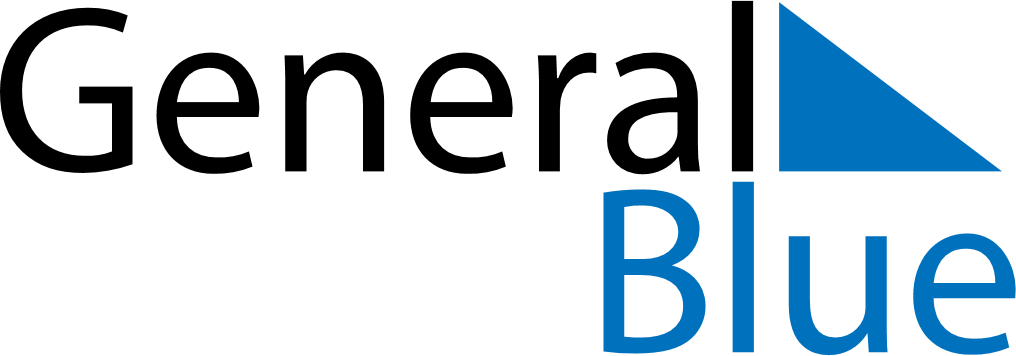 March 2018March 2018March 2018Isle of ManIsle of ManSundayMondayTuesdayWednesdayThursdayFridaySaturday1234567891011121314151617Mother’s Day1819202122232425262728293031Good Friday